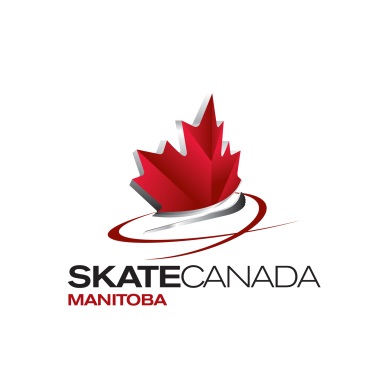 Media ReleaseTwelve of Manitoba’s top skaters descend on Edmonton AB to compete in the 2016 Skate Canada ChallengeFOR IMMEDIATE RELEASE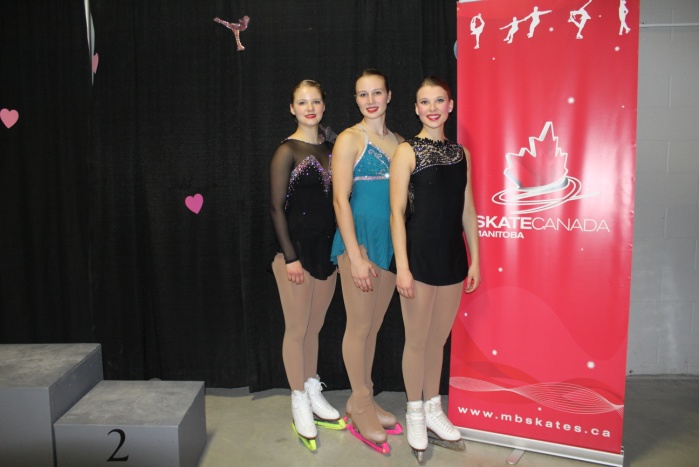 WINNIPEG, MB.  Nov. 30, 2015Skate Canada Manitoba is sending 12 skaters to Edmonton, Alberta to compete in the 2016 Skate Canada Challenge Competition, the skaters will be competing starting Wednesday Dec 2 – Sunday Dec 6th in Pre-Novice Women, Novice Women, Junior Women and Senior Women.Approximately 500 skaters from across Canada will be competing in 16 categories; at the end of the weekend Skate Canada will crown the Pre-Novice Canadian Champion in each of the 4 disciplines (singles {women & men}, ice dance and pairs).  Skaters in Novice, Junior and Senior will be vying for a berth to the 2016 Canadian Tire National Skating Championships Jan 22-24th in Halifax, Nova Scotia.The competition schedule, start orders and live streaming information is available at Skate Canada’s website www.skatecanada.ca2016 Skate Canada Manitoba - Challenge Team-30-For more information – contact Shauna Marling, Executive Director skate.exec@sportmanitoba.ca or 204-925-5708 (W), Monday – Friday 8:30 am – 4:30 pm.CategoryNameClubCoachPre-Novice Women Andrea LaskovicSkate WinnipegRoni SwischukEmma KingSkating WinnipegMargo RussellJulia PatenaudeHolland Figure Skating ClubTammy McKayChanel CabakPortage Skating ClubMargo RussellNovice WomenCasey BertholetHartney Figure Skating ClubTammy McKayDominique BergeronPortage Skating ClubAnna-Bell Langois-Hay & Cody HayDanae RussellSkate WinnipegMargo RussellLindsey HopkinsSelkirk Skating ClubMargo RussellJunior WomenMadison McCallumSkate BrandonTammy McKayTori ThiessenSkate BrandonTammy McKayKirsten GutenbergSkate BrandonTammy McKaySenior WomenDeidre RussellSkating WinnipegMargo RussellTeam LeadersMarj BeddallMary Ellen McDonald